Художественно – эстетическое развитие:аппликация «Верба»Цель: учить приемам нетрадиционной аппликации веток вербы, расположения «почек» справа и слева на ветке.Оборудование: цветной картон  - 2 цвета (кроме коричневого), цветная бумага (коричневого цвета), клей, ножницы, вата. 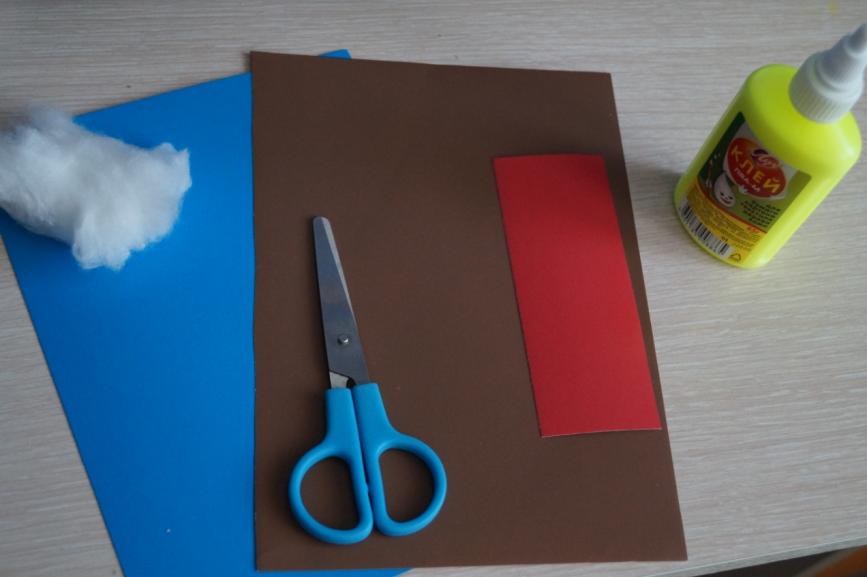 Вырезаем из коричневой бумаги (веточки). НОЖНИЦАМИ РАБОТАЕМ ПОД НАБЛЮДЕНИЕМ ВЗРОСЛЫХ!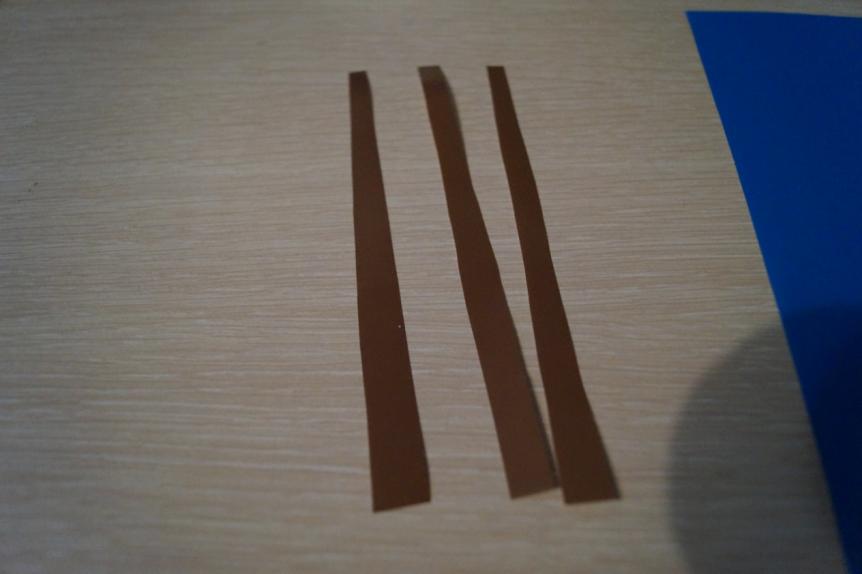 Приклеиваем на картон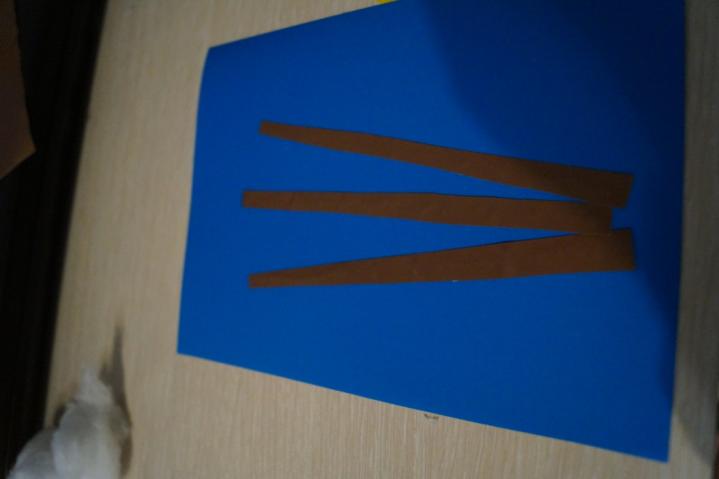 Готовим из ваты небольшие «почки»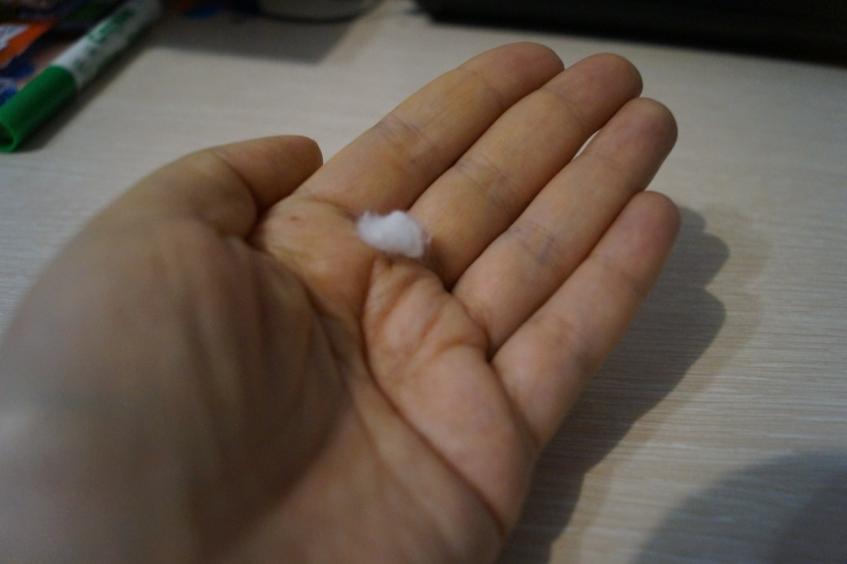 Намазываем клеем и приклеиваем к веточке поочередно справа - слева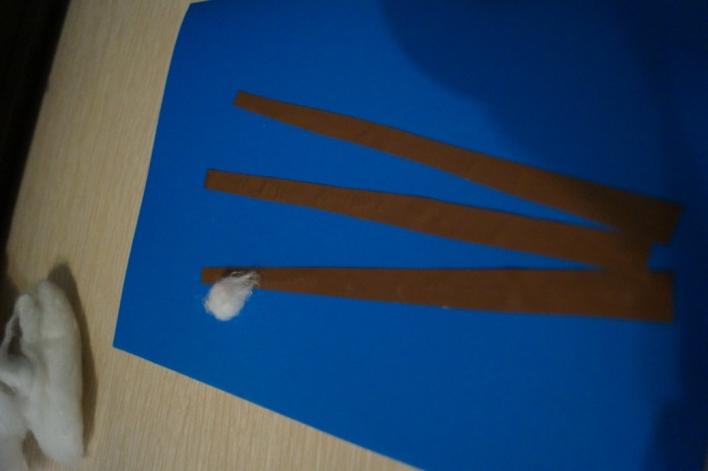 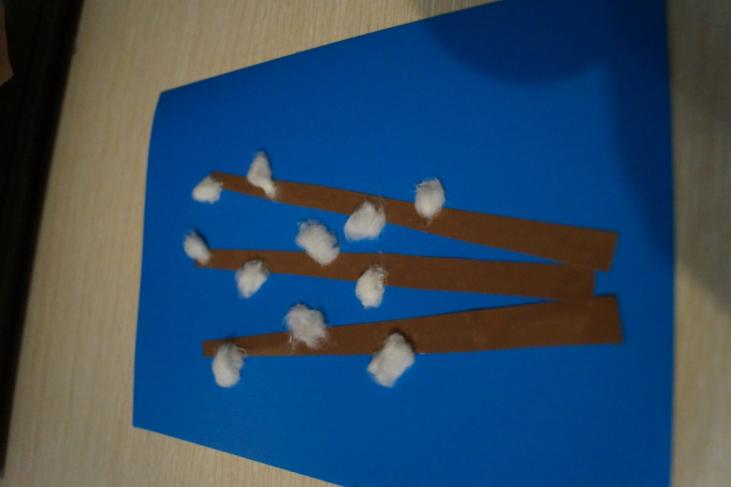 Приклеиваем вазу. Ваза может быть любой.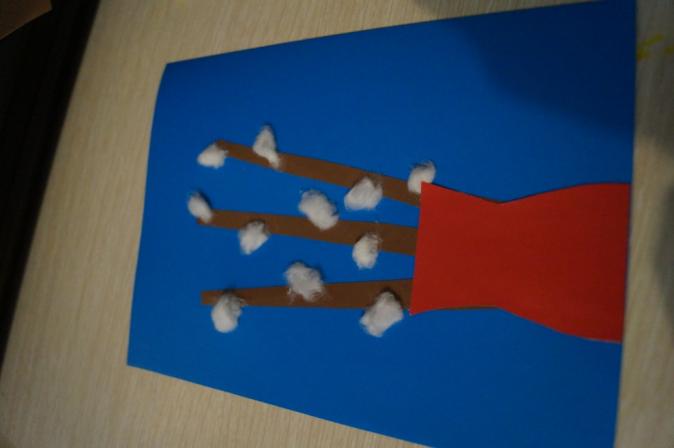 Такая аппликация получилась у меня. Очень хочется посмотреть на ваши работы.Желаем удачи!